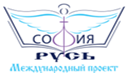 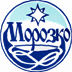 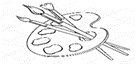 ПРИЛОЖЕНИЕ № 2ФЕСТИВАЛЬ - КОНКУРС «К Новогоднему празднику «В ожидании Рождества»В рамках Международного Социального Проекта фестивалей и конкурсов культуры, искусства, науки и образования «София-Русь»Требования для конкурсного направления  «ВОКАЛЬНЫЙ КОНКУРС» Дисциплины:Академический вокалЭстрадный вокалДжазовый вокалНародный вокалХоровое искусствоНоминации:СолоДуэтАнсамбльУчастник конкурса может выступать в любом количестве номинаций и выставлять любое количество работ в одной номинации.Возрастные категории участников:1 возрастная категория: от 4 до 6 лет;2 возрастная категория: 7-9 лет;3 возрастная категория: 10-12 лет;4 возрастная категория: 13-15 лет;5 возрастная категория: 16-18 лет;6 возрастная категория: 19-21 год;7 возрастная категория: от 22 лет и старше.Временной регламент:Соло - 3 минуты;Дуэт - 3 минуты;Ансамбль - 4 минуты.Критерии оценки:Техника вокалаАртистизмСценический вид, имиджКонкурсные требования:•	К участию в Конкурсе приглашаются творческие детские, молодежные, взрослые не профессиональные студии, а также учебные заведения, осуществляющие общее и профессиональное образование: детские музыкальные школы, школы искусств, высшие учебные заведения России и стран ближнего и дальнего зарубежья.•	К участию в Конкурсе приглашаются учащиеся и воспитанники детских клубов, кружков, дворцов и домов культуры, центров досуга; учащиеся и студенты государственных и частных учебных заведений, а также дети и молодежь, занимающиеся индивидуально.•	К участию в Конкурсе приглашаются профессиональные вокалисты, музыканты, педагоги•	На конкурс принимаются работы в формате видео без монтажа. Срок записи не старше 1 года. Обязательно живое исполнение, возможен бэк-вокал на минусовой фонограмме.•	Видео конкурсной работы принимаются в формате mp4, avc, mpg, mov, mkv, m2ts или mts, с размером кадра 1920х1080, 1280х720.•	В ансамблях допускается смешанные группы только смежных возрастных категории, но не более 50% от всего состава•	В дуэтах допускается участие одного из исполнителей предыдущей возрастной категории, при условии, что в 2020 году он переходит по возрасту в данную возрастную категорию.•	Конкурс является открытым и доступным для каждого участника без возрастных ограничений.•	Каждый участник в заочном туре может участвовать с любым количеством работ в любой из категорий одного или нескольких конкурсных направлений. В этом случае на каждую работу отправляется отдельная заявка! Заявки отправляются на почту фестиваля info@sofiarus.org . Количество заявок не ограничивается. Каждая конкурсная работа оценивается отдельно.•	В заявке коллективных работ в номинациях «Дебют» и «Признание» возрастная категория указывается по возрасту старшего участника.•	К участию в Конкурсе не допускаются работы, содержащие ненормативную лексику, имеющие недопустимо оскорбительный характер, унижающие человеческое достоинство, разжигающие религиозную и национальную рознь изображения, тексты, символы, образы и т.д.Финансовые условия заочного (отборочного) тура:Стоимость одной творческой работы -500 рублейЛьготная категория - На льготных условиях приглашаются к участию дети иродители из социально незащищенных, многодетных семей, дети –инвалиды и их родителиОплата за участие в Фестивале принимается:Путем перечисления на банковские реквизиты:Название организации: Частное учреждение общеобразовательная организация школа"Морозко"ИНН: 7701172145КПП: 773401001Получатель: Школа "Морозко"Банк получателя: ПАО Сбербанк г. МоскваР/сч: 40703810538040005339К/сч: 30101810400000000225БИК: 044525225ОГРН: 1027739440475ОКПО: 47320657ОКТМО: 45372000ОКВЭД: 85.11, 85.12, 85.41Юридический адрес: 123060, г. Москва, ул. Расплетина, д. 17, корп. 2Фактический адрес: 123060, г. Москва, ул. Расплетина, д. 17, корп. 2Телефон: 8-985-233-31-06тел./факс: 8-499-194-60-10Директор: Морозова Светлана БорисовнаСайт: www.l-morozko.ruЕсть вопросы?Напишите нам на почту info@sofiarus.org или позвоните по телефону координаторамФестиваля:+7-916-339-41-17- Ольга Белякова+7-903-175-07-32 - Яна Куликова+7-916-434-53-15 – Вера Белякова